Sumer Case Study
Features of Civilization / City PlanningThe first settled civilizations occurred in Mesopotamia by people called Sumerians around 3200 BCE.  Building this civilization involved planning and detailed construction.  These people were concerned with family, work, religion and art, but they also had to protect themselves from outsiders, layout a logical road and irrigation system and devise systems of government.  By recreating an ancient city, you will gain a better understanding of what it took to organize a civilization.DirectionsUse the information in your folder to design a city like that of the ancient Sumerians.  This may be a map, a city overview, an artistic collage or something different.  Your Sumerian city should very clearly represent what you learned from the information in the folder and about the features of civilization.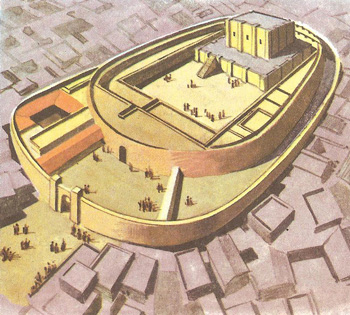 Consider the features of civilization:Social classes/structure Organized Government Complex Religion The Arts and Architecture Technology Writing Job specializationPublic Works Consider these aspects of civilizationTemples				community farms		public/government buildingsIrrigation systems			single-family homes	street layoutBrick-making factory		public art center		animal sheltersMultiple-family homes		public meeting place	walls around city for protectionMarket 				food storage/granary 	Remember your city should provide the basic needs of food and housing for the Sumerians and their families.ONE THE LARGE SHEET OF PAPER, USE ALL OF THE INFORMATION FROM TODAY TO DESIGN A SUMERIAN CITY.Directions:For each of the aspects of Sumerian civilization:Read the info card in the folder at your tableRecord 2-4 facts Draw a quick sketch, symbol or diagramStable Food Supply:Social StructureGovernmentReligionThe ArtsTechnology Writing 